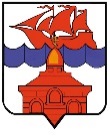 РОССИЙСКАЯ  ФЕДЕРАЦИЯКРАСНОЯРСКИЙ КРАЙТАЙМЫРСКИЙ ДОЛГАНО-НЕНЕЦКИЙ МУНИЦИПАЛЬНЫЙ РАЙОНХАТАНГСКИЙ СЕЛЬСКИЙ СОВЕТ ДЕПУТАТОВРЕШЕНИЕ8 апреля 2016 года                                                                                                         № 258 - РС     О признании утратившим силу РешенияХатангского сельского Совета депутатов«О назначении временно исполняющего обязанностиГлавы сельского поселения Хатанга, председателя Хатангского сельского Совета депутатов»На основании ст. 27 Устава сельского поселения Хатанга, решения Хатангского сельского Совета депутатов от 8 апреля 2016 года № 15-ПС «Об избрании Главы сельского поселения Хатанга Таймырского Долгано-Ненецкого муниципального района, Хатангский сельский Совет депутатовРЕШИЛ:           1. Признать утратившим силу Решение Хатангского сельского Совета депутатов от 4 марта 2016 года № 255-РС «О назначении временно исполняющей обязанности Главы сельского поселения Хатанга, председателя Хатангского сельского Совета депутатов» с 8 апреля 2016 года.           2. Настоящее Решение вступает в силу со дня его принятия и подлежит официальному опубликованию.Исполняющая обязанностиПредседателя Хатангского сельскогоСовета депутатов                                                                                            М. Г. ЕрилинаГлава сельского поселения Хатанга					       А. В. Кулешов